Projekts Nr. 3.1.1.2.i.0/1/22/I/VARAM/001Apmācības jomas 'Darbs ar jaunatni' speciālistiemARGUMENTĀCIJA UN KRITISKĀ DOMĀŠANALaiks: 	2024.gada 16.maijs, plkst.11.00 Vieta: Tukuma Ledus halles konferenču zāle, Stadiona iela 3, TukumsLektores: Latvijas Pilsoniskās alianses ekspertes Kristīne Zonberga un Līna Austra PutāneProgramma10.30 	Ierašanās, kafijas pauze11.00 	Iepazīšanās, ievads 11.15 	Komunikācijas un argumentācijas nozīme, iesaistoties lēmumu pieņemšanā (labas publiskās runas principi (mērķis, etiķete, auditorija; ķermeņa valoda un runas paņēmieni); labas komunikācijas un argumentācijas pamatjēdzieni (laba argumenta sastāvdaļas, tipiskās kļūdas; praktisks uzdevums par argumenta sagatavošanu); kritiskās domāšanas pamati (kritiskās domāšanas prasmes; informācijas avoti – kā atpazīt kvalitatīvu informāciju?); loģikas kļūdas (tipiskāko loģikas kļūdu apskats; praktisks uzdevums par loģikas kļūdām)13.00	Kafijas pauze13.15	Praktiskais darbs grupās: debašu sagatavošana (debašu norise, ieteikumi debašu sagatavošanā) 14.00	 Debašu simulācija (debašu norise un argumentu prezentācija; kopīgs izvērtējums un refleksija)14.45	Nobeigums un atsauksmes (īss pārskats par semināra galvenajiem punktiem; dalībnieku atsauksmes un secinājumi par semināra ieguvumiem.15.00	Pasākuma novērtējuma anketas aizpildīšana:https://ej.uz/pasakuma_novertejumsvai QR kods: 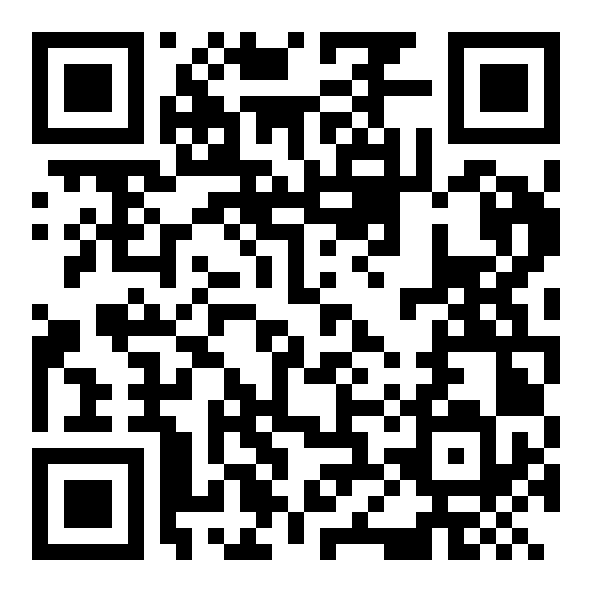 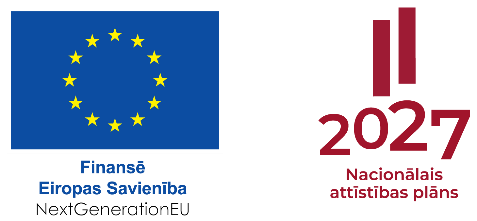 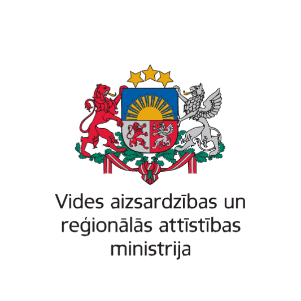 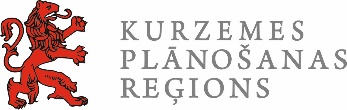 